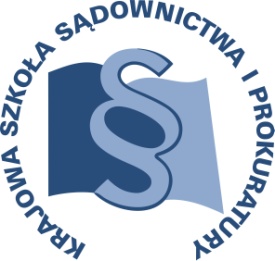 OSU-III-401-525/2015				     	Lublin,         września 2015 r.K31/15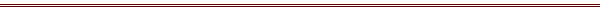 PROGRAMSZKOLENIA DLA PROKURATORÓW ZAJMUJĄCYCH SIĘ OBROTEM PRAWNYM Z ZAGRANICĄ W SPRAWACH KARNYCHTEMAT SZKOLENIA:„Obrót prawny z zagranicą w sprawach karnych”DATA I MIEJSCE:30 września -2 października 2015 r.		Ośrodek Szkoleniowy w Dębem05-140 SerockORGANIZATOR:Krajowa Szkoła Sądownictwa i ProkuraturyOśrodek Szkolenia Ustawicznego i Współpracy MiędzynarodowejKrakowskie Przedmieście 62, 20 - 076 Lublin  tel. 0 81 440 87 10						fax. 0 81 440 87 11OSOBY ODPOWIEDZIALNE ZE STRONY ORGANIZATORA:merytorycznie:					- organizacyjnie:prokurator Beata Klimczyk			główny specjalista Monika Wolińskatel. 81 440 87 34				tel.  81 458 37 49e-mail: b.klimczyk@kssip.gov.pl 		e-mail: m.wolinska.@kssip.gov.plWYKŁADOWCY:Jarosław Łasiński	Zastępca Dyrektora Departamentu Konsularnego Ministerstwo Spraw ZagranicznychUrszula Kazana	operator sekcji I Poszukiwań Międzynarodowych Biura Międzynarodowej Współpracy Policji KGPKonrad Wierzbicki	oficer dyżurny Biura Międzynarodowej Współpracy Policji KGPJózef Gemra	prokurator Prokuratury Generalnej, Dyrektor Departamentu Współpracy MiędzynarodowejAnna Wdowiarz – Pelc 	doktor nauk prawnych, prokurator Prokuratury Okręgowej w Kielcach delegowana do Prokuratury GeneralnejJacek Bilewicz	prokurator Prokuratury Generalnej, Krajowy Korespondent EJN Departament Współpracy Międzynarodowej Prokuratura GeneralnaCezary Kłos	prokurator Prokuratury Okręgowej w Warszawie delegowany do Prokuratury GeneralnejPrzedstawiciele Home Office, Wielka BrytaniaZajęcia prowadzone będą w formie seminarium i  warsztatów.PROGRAM SZCZEGÓŁOWYŚRODA			30 września 2015 r.12.00		odjazd autokaru z Warszawy (parking przy Pałacu Kultury i Nauki od strony Muzeum Techniki) 			autokar za przednią szybą będzie posiadał tabliczkę 		z napisem KSSiP /Dębe13.00		przyjazd i zakwaterowanie uczestników13.30 – 14.30		obiad 14.30 – 16.00	Sprawy bieżące dot. funkcjonowania obrotu oraz omówienie problemów przedstawionych przez prokuratury apelacyjne i okręgoweProwadzący – Józef Gemra16.00 – 16.30		przerwa na kawę lub herbatę16.30 – 18.00	Postepowanie ekstradycyjneProwadzący – Józef Gemra18.30	kolacjaCZWARTEK	 	1 października 2015  r.8.00 – 9.00			śniadanie9.00 – 10.30	Współpraca prokuratur z polskimi urzędami konsularnymiProwadzący – Jarosław Łasiński10.30 – 10.45		przerwa na kawę lub herbatę10.45 – 13.00	Pomoc prawna w relacjach z Wielką Brytanią	
Prowadzący – przedstawiciele Home Office 13.00 – 15.00		obiad15.00 – 17.15	Współpraca z organami Policji w sprawach ekstradycyjnych i ENA	Prowadzący – Urszula Kazana, Konrad Wierzbicki18.00	kolacjaPIĄTEK	 		2 października 2015 r.8.00 – 9.00			śniadanieMała sala:9.00 – 10.30	Czwarte szkolenie polskich punktów kontaktowych Europejskiej Sieci Sądowej		Problematyka bieżącej współpracy w ramach Europejskiej Sieci Sadowej (EJN). Działalność polskich punktów kontaktowych w latach 2011 -2014 na tle innych krajów europejskich	Prowadzący – Jacek BilewiczDuża sala konferencyjna:9.00 – 10.30	Pomoc prawna w sprawach karnych
Prowadzący – Anna Wdowiarz – Pelc/Cezary Kłos10.30 – 10.45		przerwa na kawę lub herbatę10.45 –11.30	Transfer procedur karnych 
Prowadzący – Anna Wdowiarz – Pelc11.30 –12.15	Rozwiązywanie sporów jurysdykcyjnych 
Prowadzący – Cezary Kłos12.15 – 13.00	obiad13.15	odjazd autokaru z ośrodka szkoleniowego 
w Dębem do Warszawy